Da inviare entro le ore 20 del 28 Aprile 2018 via mail all’indirizzo di posta elettronico: tiburtinarunning@gmail.com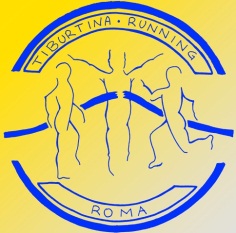 Corri la due Comuni4^edizione Domenica 29 Aprile 2018Ritiro pettorali sabato 28 Aprile 2018 dalle ore 10 alle ore 19 (orario continuato) presso lo store SCUDERI SPORT sito in Via Palombarese km 19 tel. 0774341636*  Indicare tipo tesseramento: 1 – FIDAL agonisti; 2 – Ente di Promozione Sportiva (EPS) 3 – Runcard** Indicare nr. Tessera FIDAL o altro Ente di promozione sportivaN.B. I tesserati FIDAL dovranno allegare al fax il sostitutivo del tesserino scaricabile dalle società dal sito FIDAL (tale sostitutivo attesta infatti il rinnovo per il 20187). I tesserati degli altri Ente di Promozione Sportiva (AICS, UISP, ecc.) dovranno allegare copia del tesserino in cui sia visibile la data del rilascio o di scadenza. Gli atleti in possesso della Runcard dovranno presentare regolare certificato medico agonistico valido per l’atletica leggera.*  Indicare tipo tesseramento: 1 – FIDAL agonisti; 2 – Ente di Promozione Sportiva (EPS) 3 – Runcard** Indicare nr. Tessera FIDAL o altro Ente di promozione sportivaN.B. I tesserati FIDAL dovranno allegare al fax il sostitutivo del tesserino scaricabile dalle società dal sito FIDAL (tale sostitutivo attesta infatti il rinnovo per il 20187). I tesserati degli altri Ente di Promozione Sportiva (AICS, UISP, ecc.) dovranno allegare copia del tesserino in cui sia visibile la data del rilascio o di scadenza. Gli atleti in possesso della Runcard dovranno presentare regolare certificato medico agonistico valido per l’atletica leggera.*  Indicare tipo tesseramento: 1 – FIDAL agonisti; 2 – Ente di Promozione Sportiva (EPS) 3 – Runcard** Indicare nr. Tessera FIDAL o altro Ente di promozione sportivaN.B. I tesserati FIDAL dovranno allegare al fax il sostitutivo del tesserino scaricabile dalle società dal sito FIDAL (tale sostitutivo attesta infatti il rinnovo per il 20187). I tesserati degli altri Ente di Promozione Sportiva (AICS, UISP, ecc.) dovranno allegare copia del tesserino in cui sia visibile la data del rilascio o di scadenza. Gli atleti in possesso della Runcard dovranno presentare regolare certificato medico agonistico valido per l’atletica leggera.Il sottoscritto dichiara di conoscere ed accettare il regolamento della manifestazione Corri la Due Comuni. Dichiara altresì, sotto la propria responsabilità, che i dati sopra riportati sono veritieri.Ai sensi del D.L.vo 196/2003 acconsento il trattamento dei dati da me forniti e la loro diffusione ai fini di formare l’elenco dei partecipanti alla gara, di redigere le classifiche ufficiali e pubblicare gli stessi anche sulla rete internet.(Firma dell’atleta) _________________________________Il sottoscritto ____________________________________________________ Presidente della società _______________________________________________ dichiara che il suddetto atleta è in regola con il tesseramento per l’anno 2017 e con leggi vigenti sulla tutela sanitaria sportiva.__________________                                                     ________________________________          Data                                                                         Timbro della società sportivo e FirmaIl sottoscritto dichiara di conoscere ed accettare il regolamento della manifestazione Corri la Due Comuni. Dichiara altresì, sotto la propria responsabilità, che i dati sopra riportati sono veritieri.Ai sensi del D.L.vo 196/2003 acconsento il trattamento dei dati da me forniti e la loro diffusione ai fini di formare l’elenco dei partecipanti alla gara, di redigere le classifiche ufficiali e pubblicare gli stessi anche sulla rete internet.(Firma dell’atleta) _________________________________Il sottoscritto ____________________________________________________ Presidente della società _______________________________________________ dichiara che il suddetto atleta è in regola con il tesseramento per l’anno 2017 e con leggi vigenti sulla tutela sanitaria sportiva.__________________                                                     ________________________________          Data                                                                         Timbro della società sportivo e FirmaIl sottoscritto dichiara di conoscere ed accettare il regolamento della manifestazione Corri la Due Comuni. Dichiara altresì, sotto la propria responsabilità, che i dati sopra riportati sono veritieri.Ai sensi del D.L.vo 196/2003 acconsento il trattamento dei dati da me forniti e la loro diffusione ai fini di formare l’elenco dei partecipanti alla gara, di redigere le classifiche ufficiali e pubblicare gli stessi anche sulla rete internet.(Firma dell’atleta) _________________________________Il sottoscritto ____________________________________________________ Presidente della società _______________________________________________ dichiara che il suddetto atleta è in regola con il tesseramento per l’anno 2017 e con leggi vigenti sulla tutela sanitaria sportiva.__________________                                                     ________________________________          Data                                                                         Timbro della società sportivo e Firma